OBČINSKEMU SVETUMESTNE OBČINE SLOVENJ GRADECZADEVA:                          PREDLOG SPREMEMB IN DOPOLNITEV                                             STATUTA JZ MOCIS, Center za izobraževanje odraslih PREDLAGATELJ:           JZ MOCIS, Center za izobraževanje odraslihPOROČEVALEC:             Sonja LAKOVŠEK KOS, univ.dipl.psih., direktorica PREDLOG SKLEPA:       Občinski svet Mestne občine Slovenj Gradec sprejme                                              Sklep o spremembah in dopolnitvah Statuta javnega                                              Zavoda MOCIS, Center za izobraževanje odraslih                                             v predloženem besedilu.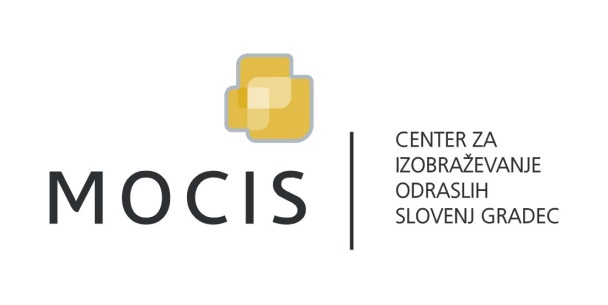 Slovenj Gradec,  12. 5. 2016 OBČINSKI SVET MESTNE OBČINE SLOVENJ GRADECŠolska ulica 5, Slovenj GradecZADEVA: PREDLOG  SPREMEMB IN DOPOLNITEV STATUTANa podlagi Zakona o zavodih (Ul. List RS, št. 12/91, 17/91, 55/92, 66/93, 8/96), Zakona o izobraževanju odraslih ( Ur. List RS št. 110/06) in Odloka o ustanovitvi javnega zavoda MOCIS Centra za izobraževanje odraslih ( Ur. list RS št. 65/98, 62/99, 11/01, 79/06, 37/07 in 47/10) predlagamo, da Občinski svet sprejme sklep o spremembah in dopolnitvah Statuta javnega zavoda MOCIS centra za izobraževanje odraslih zaradi dopolnitev registracije dejavnosti, ki je določena v 4. členu ustanovitvenega akta. Predlog je obravnaval Svet zavoda na seji dne 11.5.2016 in sprejel sklep, da na MO SG predlaga razširitev dejavnosti zavoda, ki so usklajene z zahtevami SKD 2008, in sicer: 18.120		Drugo tiskanje18.130		Priprava za tisk in objavo18.140		Knjigoveštvo in sorodne dejavnosti47.790		Trgovina na drobno v prodajalnah z rabljenim blagom47.810		Trgovina na drobno na stojnicah in tržnicah z živili, pijačami in tobačnimi 		izdelki47.820		Trgovina na drobno na stojnicah in tržnicah s tekstilijami in obutvijo47.910		Trgovina na drobno po pošti ali po internetu47.990		Druga trgovina na drobno zunaj prodajaln, stojnic in tržnic 56.290		Druga oskrba z jedmi56.300		Strežba pijač58.110		Izdajanje knjig58.130		Izdajanje časopisov58.140		Izdajanje revij in druge periodike 58.190		Drugo založništvo 59.110		Produkcija filmov, video filmov, televizijskih oddaj59.120		Post produkcijske dejavnosti pri izdelavi filmov, video filmov, televizijskih 		oddaj59.130		Distribucija filmov, video filmov, televizijskih oddaj59.200		Snemanje in izdajanje zvočnih zapisov in muzikalij 62.010		Računalniško programiranje62.020		Svetovanje o računalniških napravah in programih62.090		Druge z informacijsko tehnologijo in računalniškimi storitvami povezane 			dejavnosti63.110 	Obdelovanje podatkov in s tem povezanih dejavnosti63.990 	Drugo informiranje68.200		Oddajanje lastnih in najetih nepremičnin v zakup69.200		Računovodsko, knjigovodske in revizijske dejavnosti; davčno svetovanje70.210		Dejavnost stikov z javnostjo70.220		Drugo podjetniško in poslovno svetovanje73.110		Dejavnost oglaševalskih agencij77.290		Dajanje drugih izdelkov za široko rabo v najem in zakup 77.330		Dajanje pisarniške opreme in računalniških naprav v najem in zakup 78.100		Dejavnost pri iskanju zaposlitve78.200		Posredovanje začasne delovne sile78.300		Druga oskrba človeškimi viri85.410		Posrednješolsko neterciarno izobraževanje	85.500		Drugo izobraževanje, izpopolnjevanje in usposabljanje85.510		Izobraževanje, izpopolnjevanje in usposabljanje na področju športa in 			rekreacije85.520		Izobraževanje, izpopolnjevanje in usposabljanje na področju kulture in 			umetnosti85.600		Pomožne dejavnosti za izobraževanje 88.109		Drugo socialno varstvo brez nastanitve za starejše in invalidne osebe88.999		Drugo drugje nerazvrščeno socialno varstvo brez nastanitve 90.040		Obratovanje objektov za kulturne prireditve91.011		Dejavnost knjižnic91.012		Dejavnost arhivov93.299		Drugje nerazvrščene dejavnosti za prosti čas94.999		Dejavnost drugje nerazvrščenih članskih organizacij96.090		Druge storitvene dejavnosti, drugje nerazvrščeneObrazložitev:Do uveljavitve Zakona o spremembah in dopolnitvah Zakona o sodnem registru (Uradni list RS, št. 33/07, v nad. ZSReg-B) se je dejavnost vpisovala v sodni register. Od uveljavitve ZSReg-B pa se dejavnost vpisuje v Poslovni register Slovenije, ki se vodi pri Ajpesu. Na podlagi določb 8. člena Zakona o poslovnem registru Slovenije (Uradni list RS, št. 49/06 in 33/07, v nad. ZPRS-1) ter ob upoštevanju prakse Ajpes-a se v poslovni register vpisuje le glavna dejavnost in največ  5-6 drugih »nosilnih« dejavnosti. V preostalem pa lahko poslovni subjekt opravlja vse dejavnosti iz ustanovitvenega akta, ki jih 8. alineja opredeljuje kot »druge dejavnosti poleg glavne dejavnosti, določene v aktu o ustanovitvi subjekta, ki jih subjekt dejansko opravlja in pomenijo pomemben del njegovega poslovanja«. Zato je pomembno, da se ustanovitveni akt vnesejo vse tiste dejavnosti, ki jih zavod dejansko lahko opravlja. Predlagana je posodobljena opredelitev registriranih dejavnosti na osnovne dejavnosti, ki so namenjene izvajanju javne službe in se financirajo iz javnih virov ter drugih dejavnosti, ki so namenjene dopolnjevanju javne službe in se financirajo iz nejavnih virov. Dodatna opredelitev registriranih dejavnosti bo omogočala izvajanje  novih programov s področja socialne vključenosti, vseživljenjske karierne orientacije, informacijskega usposabljanja in na drugih področjih.Pripravila: Sonja Lakovšek, direktorica MOCIS-a